STRAIGHT PIPE	SINGLE 90°DOUBLE 90°NOTE:SITE SPECIFIC DATA (	) MUST BE FILLED IN BY SPECIFIER, OWNER OR INSTALLING CONTRACTOR.-ALL CROSSOVER PIPING IS SCHEDULE 40 PVC.THIS FORM MUST BE ACCOMPANIED BY THE BAFFLE / PARTITION WALL DRAWING.8"PIPE DIA.PIPE DIA.PIPE DIA.SINGLE TEEDOUBLE TEEVENT PIPE LENGTHDOWN PIPE LENGTHVENT PIPE LENGTHDOWN PIPE LENGTHVENT PIPE LENGTHDOWN PIPE LENGTHSHEET TITLE:SELECTION GUIDEPROJECT:BAFFLE/ PARTITION CROSSOVER PIPE AND TEEPIPE DIA.PIPE DIA.DRAWN DATE:01/08/20DRAWN BY:JACKREV.00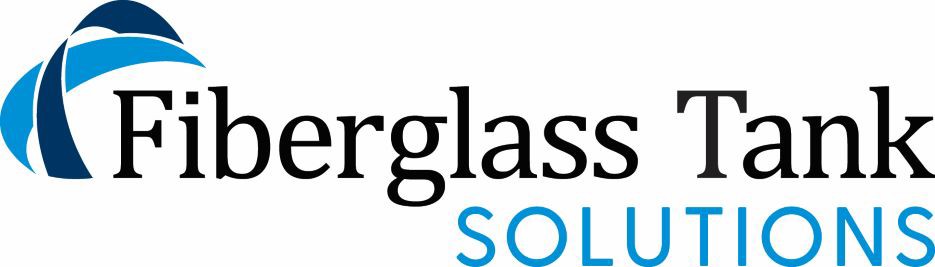 P.O. BOX 326, Montreal, MO 65591 P: 573-317-9620